г. Петропавловск-Камчатский                              от «18» апреля 2017 года	В целях контроля за осуществлением органами местного самоуправления муниципальных образований в Камчатском крае государственных полномочий, переданных Законом Камчатского края                    от 10.12.2007 № 711 «О наделении органов местного самоуправления муниципальных образований государственными полномочиями Камчатского края по созданию административных комиссий в целях привлечения                       к административной ответственности, предусмотренной законом Камчатского края»ПРИКАЗЫВАЮ:1. Утвердить формы отчета об осуществлении органами местного самоуправления государственных полномочий по созданию административных комиссий в целях привлечения к административной ответственности, предусмотренной законом Камчатского края, и использованию предоставленных на эти цели финансовых средств согласно приложениям № 1 и № 2 к настоящему Приказу.2. Функции по контролю за сбором отчета и проведению анализа данных, предоставляемых в отчете согласно приложению № 1 к настоящему Приказу, возложить на главного специалиста-эксперта отдела развития территорий Министерства территориального развития Камчатского края Литвинову Н.С.Функции по контролю за сбором отчета и проведению анализа данных, предоставляемых в отчете согласно приложению № 2 к настоящему Приказу, возложить на референта отдела правового регулирования вопросов местного самоуправления Министерства территориального развития Камчатского края Савчука А.Н.3. Органам местного самоуправления муниципальных районов, поселений и городских округов в Камчатском крае представлять в Министерство территориального развития Камчатского края ежеквартальные и годовые отчеты об осуществлении государственных полномочий Камчатского края по созданию административных комиссий в целях привлечения к административной ответственности, предусмотренной законом Камчатского края, и использовании предоставленных на эти цели финансовых средств по формам, указанным в приложении № 1 и № 2 к настоящему Приказу, в порядке и сроки, установленные частями 2 и 3 статьи 10 Закона Камчатского края от 10.12.2007 № 711 «О наделении органов местного самоуправления муниципальных образований государственными полномочиями Камчатского края по созданию административных комиссий в целях привлечения к административной ответственности, предусмотренной законом Камчатского края».4. Признать утратившими силу:- приказ Министерства территориального развития Камчатского края                  от 10.07.2013 № 56-П «Об утверждении формы отчета по осуществлению государственных полномочий органами местного самоуправления по созданию административных комиссий в целях привлечения к административной ответственности, предусмотренной Законом Камчатского края от 10.12.2007                 № 711»;- приказ Министерства территориального развития Камчатского края               от 30.07.2015 № 47-П «О внесении изменений в приказ Министерства территориального развития Камчатского края от  10.07.2013 № 56-П «Об утверждении формы отчета по осуществлению государственных полномочий органами местного самоуправления по созданию административных комиссий в целях привлечения к административной ответственности, предусмотренной Законом Камчатского края от 10.12.2007 № 711».5. Контроль за исполнением приказа оставляю за собой.6. Настоящий Приказ вступает в силу через 10 дней после дня его официального опубликования.И.о. министра							                 Л.А. СтоляроваСогласовано:заместитель начальника отдела правового регулирования вопросов местного самоуправления                 _______________ С.М.ЧичевОзнакомлен: главный специалист-эксперт отдела развития территорий                                ____________Н.С. Литвинова Исп. Савчука А.Н.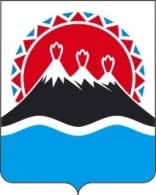 МИНИСТЕРСТВО ТЕРРИТОРИАЛЬНОГО РАЗВИТИЯ КАМЧАТСКОГО КРАЯПРИКАЗ № 19-ПОб утверждении форм отчета об осуществлении органами местного самоуправления государственных полномочий по созданию административных комиссий в целях привлечения к административной ответственности, предусмотренной законом Камчатского края, и использованию предоставленных на эти цели финансовых средств